2012-2013 EĞİTİM-ÖĞRETİM YILI CAFER RECAİ GİZER ORTAOKULU FEN VE TEKNOLOJİ DERSİ 7. SINIFLAR 1.DÖNEM 1. YAZILI YOKLAMA SINAVI SORULARIDIR.                                                                                                                                 …/11/2012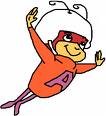 Karbonhidratlar vücudumuzun .............. kaynağıdır.Besinleri mekanik olarak küçük parçalara ayırma olayına .............................. denir.Proteinlerin kimyasal sindirimi .................de başlar....................ler sindirilmeden doğrudan kana geçer................................. ler kanı süzerek atık maddeleri idrar olarak dışarı atar.Vücudumuzun yönetim merkezi ........................dir.Refleksler ...................................ten yönetilir.Adrenalin hormonu ..............................bezlerinden salgılanır.Gözde görüntünün ters olarak oluştuğu bölgeye ............................... denir.Besinlerin dişler ve kaslarla parçalanması olayına……………………. sindirim denir.Aşağıdaki şemada boş bırakılan yerlere belirtilen yapıların isimlerini yazınız. (8 puan)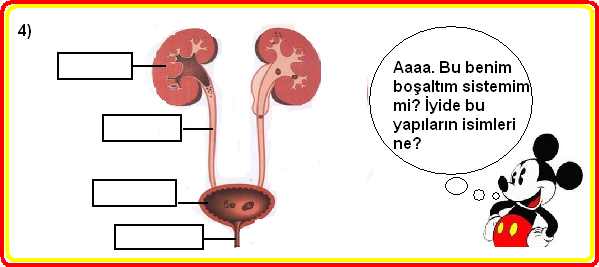                                           ………………………………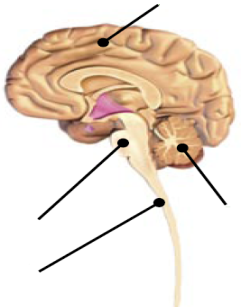    ………………………………		                 ………………………………     ………………………………1.                  	Galiba yemeği biraz fazla kaçırmışım.Karbonhidrat, protein, yağ ve vitamin.Hepsinden yedim.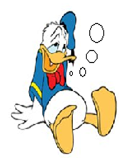 Ama bunlardan birtanesi midemde kimyasal sindirime uğradı.Bu besin sizce aşağıdakilerden hangisidir?A) Karbonhidrat		 B) Yağ				C) Protein                         D) Mineral2. Sindirim sistemini öğrenmeye çalışan Seçil, bir deney tasarlar.Poşet ve ucuna geçirilmiş çorabın içerisine bisküvi ve su koyar.Çorabın etrafını kağıt havlu ile sarar.Burada Kağıt havlunun ıslanması hangi olayı temsil etmektedir?A) Fiziksel sindirim   	    B) Besinlerin atılması             C)Kimyasal Sindirim         D) Besinlerin emilmesi3.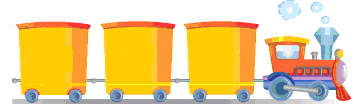 Yukarıdaki tren fazla suyun dışarı atılmasını sağlayan yapıların isimleri bulunduğu vagonları taşıyacaktır. Buna göre, tren hangi vagonları taşır?  A) Yalnız I		         B) I ve III		C) II ve III                         D) I, II ve III4. 																			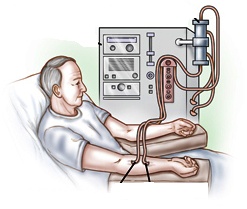 Benim adım Merve.Büyükbabam artık çok yaşlı ve hep hasta. Bugün yine çok kötü oldu ve acilen doktora götürdük. Büyükbabamı muayene eden doktor hastayı derhal diyaliz makinesine bağlamalıyız dedi. Diyaliz lafını duyunca hemen doktora ‘’büyükbabamın A yapısı görevini yerine getirmiyor demek ki’’ dedim. Doktora A diye bahsettiğim yapı sizce aşağıdakilerden hangisidir?A) Böbrek	         B) Mide			C) Kalp	                     D) Karaciğer5. Bir bilim adamı kuşun beyinciğini çıkararak bir araştırma yapmaktadır. 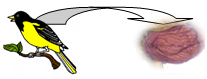 Bu bilim adamı kuşun hangi davranışı gerçekleştiremediğini ispat etmek istemektedir?A) Besin yiyemediğini	    C) Sesleri duyamadığınıB) Kalbinin atmadığını        D) Dengeli uçamadığını   6. 6/B sınıfındaki kardeşlerinize başkalaşım olayını anlatırken bana kurbağa getirmelerini istemiştim. Barış bana 3 tane kurbağa getirdi. Yalnız birini yakalarken istemeden de olsa omurilik soğanına zarar vermiş. Omurilik soğanı zarar gören bu kurbağa için aşağıdaki yorumlardan hangisini yaparsak doğru olur?A) Solunum sistemi çalışmaya devam ederB) Ağzına aldığı besini yutabilirC) Omurilik soğanının zarar görmesi ile kurbağa ölürD) Böbreklerinden kanı süzülmeye devam eder7.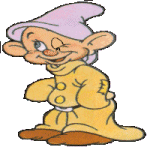    23  yaşındayım ama yaşıtlarımdan    oldukça kısa boyluyum. Acaba        ergenlik döneminde hangi bezim     yeterince çalışamamıştır?A) Hipofiz                		C) EşeyB) Böbrek üstü           		D) Pankreas8. 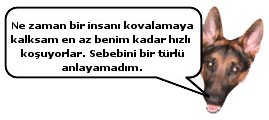 Şekildeki köpeğin merakını giderecek cevap aşağıdakilerden hangisidir?A) Tiroitten bezinden salgılanan adrenalin hormonuB) Böbreküstü bezinden salgılanan adrenalin hormonuB) Pankreastan salgılanan tiroksin hormonuD) Böbreküstü bezinden salgılanan büyüme hormonu9. Özge öğretmen, Fen ve Teknoloji dersinde görme olayını anlatırken “ışık gözdeki iki yapıda kırılarak sarı benek üzerine düşer” dedi.   Aşağıdaki seçeneklerden hangisinde bu yapılar verilmiştir?A) Kornea - Göz merceği       B) Kornea – İrisC) Göz bebeği - İris       D) Göz bebeği- Göz merceği10. Şekildeki köpek bir sirkte topun üzerinde yürüyerek şov yapıyor. Köpeğin hangi merkezi sistem organı normal bir köpekten daha fazla gelişmiştir?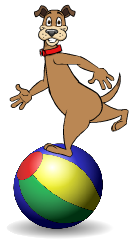 A) Beyin	       B) BeyincikC) Omurilik    D) Omurilik soğanı11.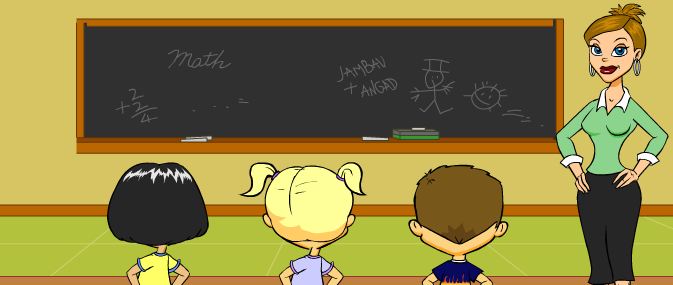 Özge öğretmen 7/E sınıfında boşaltım sistemi konusunu işlerken,öğrencilerine bir soru sormuştur.Öğrencilerin verdikleri yanıtlara göre Özge öğretmen öğrencilere aşağıdaki sorulardan hangisini sormuş olabilir?Böbrek rahatsızlıkları nasıl tedavi edilir?Böbrek yetmezliği nedir?Böbrek yetmezliğinin tedavisi nasıl yapılır?Böbrek rahatsızlıkları nelerdir?12. 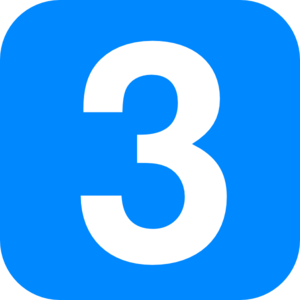 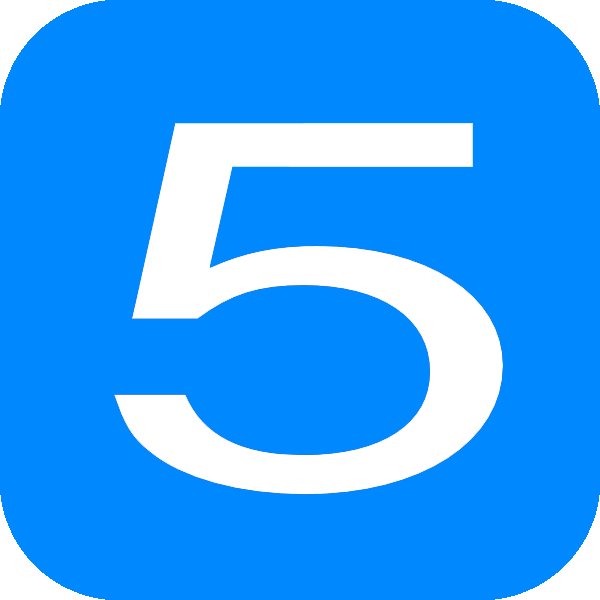 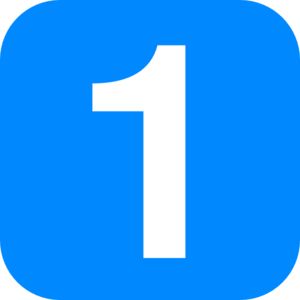 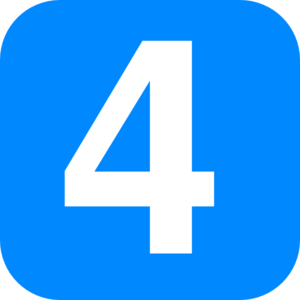 Çevresel sinir sistemi konusu işlenirken,vücudumuzdaki mesaj ve cevap iletimi şema ile tahtada gösterilmiştir.Beyin 1, 2, 3, 4 ve 5 numaralı olaylardan hangisini gerçekleştirir?A) 1		B) 2		C)3		D)413. Boşaltım sistemindeki yapılar ve görevleri aşağıdakilerden hangisinde yanlış eşleştirilmiştir?B)C)D)     Not:Puanlar soruların yanında verilmiştir.                                            BİR İŞİ YAPIYORSAN,EN İYİSİ OLMALISIN!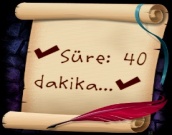                    Mahmut YILMAZ              Fen ve Tek. Öğretmeni                                       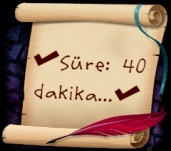 2012-2013 EĞİTİM-ÖĞRETİM YILI CAFER RECAİ GİZER ORTAOKULU FEN VE TEKNOLOJİ DERSİ 7. SINIFLAR 1.DÖNEM 1. YAZILI YOKLAMA SINAVI SORULARIDIR.                                                                                                                                 …/11/2012Karbonhidratlar vücudumuzun enerji kaynağıdır.Besinleri mekanik olarak küçük parçalara ayırma olayına çiğneme  denir.Proteinlerin kimyasal sindirimi .midede.de başlar.vitamin.ler sindirilmeden doğrudan kana geçer.böbrek ler kanı süzerek atık maddeleri idrar olarak dışarı atar.Vücudumuzun yönetim merkezi çekirdek.dir.Refleksler omurilik.ten yönetilir.Adrenalin hormonu böbreküstü bezlerinden salgılanır.Gözde görüntünün ters olarak oluştuğu bölgeye sarı leke denir.Besinlerin dişler ve kaslarla parçalanması olayına fiziksel sindirim denir.CEVAP ANAHTARIAşağıdaki şemada boş bırakılan yerlere belirtilen yapıların isimlerini yazınız. (8 puan)       BÖBREK                  ÜRETER             İDRAR KESESİ                     ÜRETRA                                          BEYİNOMURİLİK SOĞANI		                BEYİNCİK     OMURİLİK1.                  	Galiba yemeği biraz fazla kaçırmışım.Karbonhidrat, protein, yağ ve vitamin.Hepsinden yedim.Ama bunlardan birtanesi midemde kimyasal sindirime uğradı.Bu besin sizce aşağıdakilerden hangisidir?A) Karbonhidrat		 B) Yağ				C) Protein                         D) Mineral2. Sindirim sistemini öğrenmeye çalışan Seçil, bir deney tasarlar.Poşet ve ucuna geçirilmiş çorabın içerisine bisküvi ve su koyar.Çorabın etrafını kağıt havlu ile sarar.Burada Kağıt havlunun ıslanması hangi olayı temsil etmektedir?A) Fiziksel sindirim   	    B) Besinlerin atılması             C)Kimyasal Sindirim         D) Besinlerin emilmesi3.Yukarıdaki tren fazla suyun dışarı atılmasını sağlayan yapıların isimleri bulunduğu vagonları taşıyacaktır. Buna göre, tren hangi vagonları taşır?  A) Yalnız I		         B) I ve III		C) II ve III                         D) I, II ve III4. 																			Benim adım Merve.Büyükbabam artık çok yaşlı ve hep hasta. Bugün yine çok kötü oldu ve acilen doktora götürdük. Büyükbabamı muayene eden doktor hastayı derhal diyaliz makinesine bağlamalıyız dedi. Diyaliz lafını duyunca hemen doktora ‘’büyükbabamın A yapısı görevini yerine getirmiyor demek ki’’ dedim. Doktora A diye bahsettiğim yapı sizce aşağıdakilerden hangisidir?A) Böbrek	         B) Mide			C) Kalp	                     D) Karaciğer5. Bir bilim adamı kuşun beyinciğini çıkararak bir araştırma yapmaktadır. Bu bilim adamı kuşun hangi davranışı gerçekleştiremediğini ispat etmek istemektedir?A) Besin yiyemediğini	    C) Sesleri duyamadığınıB) Kalbinin atmadığını        D) Dengeli uçamadığını   6. 6/B sınıfındaki kardeşlerinize başkalaşım olayını anlatırken bana kurbağa getirmelerini istemiştim. Barış bana 3 tane kurbağa getirdi. Yalnız birini yakalarken istemeden de olsa omurilik soğanına zarar vermiş. Omurilik soğanı zarar gören bu kurbağa için aşağıdaki yorumlardan hangisini yaparsak doğru olur?A) Solunum sistemi çalışmaya devam ederB) Ağzına aldığı besini yutabilirC) Omurilik soğanının zarar görmesi ile kurbağa ölürD) Böbreklerinden kanı süzülmeye devam eder7.   23  yaşındayım ama yaşıtlarımdan    oldukça kısa boyluyum. Acaba        ergenlik döneminde hangi bezim     yeterince çalışamamıştır?A) Hipofiz                		C) EşeyB) Böbrek üstü           		D) Pankreas8. Şekildeki köpeğin merakını giderecek cevap aşağıdakilerden hangisidir?A) Tiroitten bezinden salgılanan adrenalin hormonuB) Böbreküstü bezinden salgılanan adrenalin hormonuB) Pankreastan salgılanan tiroksin hormonuD) Böbreküstü bezinden salgılanan büyüme hormonu9. Özge öğretmen, Fen ve Teknoloji dersinde görme olayını anlatırken “ışık gözdeki iki yapıda kırılarak sarı benek üzerine düşer” dedi.   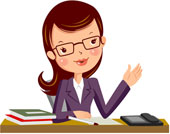 Aşağıdaki seçeneklerden hangisinde bu yapılar verilmiştir?A) Kornea - Göz merceği       B) Kornea – İrisC) Göz bebeği - İris       D) Göz bebeği- Göz merceği10. Şekildeki köpek bir sirkte topun üzerinde yürüyerek şov yapıyor. Köpeğin hangi merkezi sistem organı normal bir köpekten daha gelişmiştir?A) Beyin	       B) BeyincikC) Omurilik    D) Omurilik soğanı11.Özge öğretmen 7/E sınıfında boşaltım sistemi konusunu işlerken,öğrencilerine bir soru sormuştur.Öğrencilerin verdikleri yanıtlara göre Özge öğretmen öğrencilere aşağıdaki sorulardan hangisini sormuş olabilir?Böbrek rahatsızlıkları nasıl tedavi edilir?Böbrek yetmezliği nedir?Böbrek yetmezliğinin tedavisi nasıl yapılır?Böbrek rahatsızlıkları nelerdir?12. Çevresel sinir sistemi konusu işlenirken,vücudumuzdaki mesaj ve cevap iletimi şema ile tahtada gösterilmiştir.Beyin 1, 2, 3, 4 ve 5 numaralı olaylardan hangisini gerçekleştirir?A) 1		B) 2		C)3		D)413. Boşaltım sistemindeki yapılar ve görevleri aşağıdakilerden hangisinde yanlış eşleştirilmiştir?B)C)D)     Not:Puanlar soruların yanında verilmiştir.                                            BİR İŞİ YAPIYORSAN,EN İYİSİ OLMALISIN!                   Mahmut YILMAZ              Fen ve Tek. Öğretmeni                                       1Dişlerimiz sayesinde bütün besinlerin fiziksel sindirimi gerçekleşmiş olur.2Safra salgılayıp amonyağı üreye çevirmek, karaciğerin görevidir.3Refleks hareketleri omurilik tarafından kontrol edilir.4Guatr  bir böbrek rahatsızlığıdır.5Gözün renkli kısmına kornea adı verilir6İris gözümüzdeki renkli kısımdır.7Karaciğer yağların kimyasal sindirimine yardımcı olur.8İnsülin hormonunun eksikliğinde şeker hastalığı medyana gelir9Proteinlerin sindirimi midede başlar.10Böbreğin en küçük birimine nöron denir.OmurilikvitaminlerçiğnemefizikselenerjiMideböbrekböbrek üstübeyinsarı benek1EnzimABöbreklerin en küçük birimi2NöronBBesinlerin kimyasal sindirimini sağlar3VitaminCSinir hücresi4NefronDİnce bağırsaktaki emilim bölgesi5VillusESindirilmeden kana karışan besin6OmurilikFRefleks hareketlerini düzenler.7İrisGGözde görüntünün oluştuğu kısım8ÜlserHBir iç salgı bezi9HipofizIBir mide hastalığı10Sarı lekeKGözün renkli kısmıCEVAP ANAHTARICEVAP ANAHTARICEVAP ANAHTARICEVAP ANAHTARICEVAP ANAHTARICEVAP ANAHTARICEVAP ANAHTARICEVAP ANAHTARICEVAP ANAHTARICEVAP ANAHTARI1ABCD11ABCD2ABCD12ABCD3ABCD13ABCD4ABCD5ABCD6ABCD7ABCD8ABCD9ABCD10ABCD1Dişlerimiz sayesinde bütün besinlerin fiziksel sindirimi gerçekleşmiş olur.Y2Safra salgılayıp amonyağı üreye çevirmek, karaciğerin görevidir.D3Refleks hareketleri omurilik tarafından kontrol edilir.D4Guatr  bir böbrek rahatsızlığıdır.Y5Gözün renkli kısmına kornea adı verilirY6İris gözümüzdeki renkli kısımdır.D7Karaciğer yağların kimyasal sindirimine yardımcı olur.D8İnsülin hormonunun eksikliğinde şeker hastalığı medyana gelirD9Proteinlerin sindirimi midede başlar.D10Böbreğin en küçük birimine nöron denir.YOmurilikvitaminlerçiğnemefizikselenerjiMideböbrekböbrek üstübeyinsarı benekB1EnzimABöbreklerin en küçük birimiC2NöronBBesinlerin kimyasal sindirimini sağlarE3VitaminCSinir hücresiA4NefronDİnce bağırsaktaki emilim bölgesiD5VillusESindirilmeden kana karışan besinF6OmurilikFRefleks hareketlerini düzenler.K7İrisGGözde görüntünün oluştuğu kısımI8ÜlserHBir iç salgı beziH9HipofizIBir mide hastalığıG10Sarı lekeKGözün renkli kısmıCEVAP ANAHTARICEVAP ANAHTARICEVAP ANAHTARICEVAP ANAHTARICEVAP ANAHTARICEVAP ANAHTARICEVAP ANAHTARICEVAP ANAHTARICEVAP ANAHTARICEVAP ANAHTARI1ABCD11ABCD2ABCD12ABCD3ABCD13ABCD4ABCD5ABCD6ABCD7ABCD8ABCD9ABCD10ABCD